Zach Peters Performing Arts Scholarship Renewal Application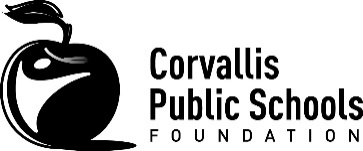 The Performing Arts Scholarship, established in 2016, is in honor and memory of Zach Peters, who was a talented dancer and singer. At age 11, Zach started his own YouTube channel, earning commissions for the number of views shortly after.  As a sophomore, he won the annual talent show at Crescent Valley, with his crowd-pleasing dance performance.  He touched many lives in ways that he could never imagine.  This scholarship is offered in the spirit of his musical talents and love for life. The scholarship is a $1000 award given by the Peters family through the Corvallis Public Schools Foundation.  Funds may be used for tuition, fees, books, supplies, and other related expenses and are made payable to the selected institution of higher learning for the student’s account.  Awardees may elect to reapply annually to CPSF throughout their undergraduate careers.Qualifications:  This renewal scholarship is available only to current recipients of the Zach Peters Performing Arts Scholarship who are still enrolled in a college, university, or art school in Performing Arts. Renewal is contingent on availability of funds.Applicant must have a minimum 2.5 college GPA and be studying Performing Arts.Financial need of the student will be a criterion in this award.Application requirements:  Cover sheet – Complete the cover sheet with your name, social security number, address, telephone number, e-mail, and the college, university, or art school that you are currently attending.Personal Essay or Project - Please share an update on your interests and goals and how this scholarship is helping you in your educational pursuits, or create a short film, cartoon, or drawing explaining the same as the essay.Letter of Recommendation - from a professor, mentor or employer. Letters from other college or university staff or community members will be accepted.Official TranscriptProof of University EnrollmentDeadline to reapply is April 30th.  Application should be sent to the Corvallis Public Schools Foundation, 1555 SW 35th Street, Corvallis, OR 97333.Scholarship application coversheet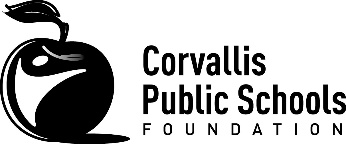 Date: ________Scholarship that you are reapplying for:  Zach Peters Performing Arts ScholarshipCollege/University/Art School in which you are enrolled: _____________________Your legal name: _____________________________________________________ Major: ________________________________________Preferred contact:		e-mail		mail		phoneMailing address: 	__________________________________________________E-mail: _______________________________________________Daytime phone: __________________________________Please complete and return with other required materials to Corvallis Public Schools Foundation at the address below.